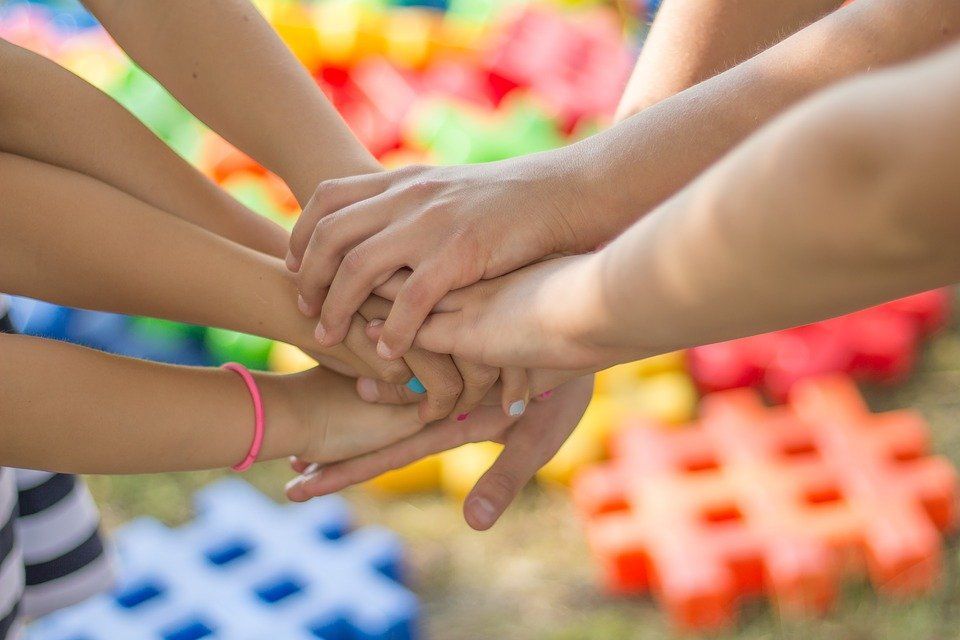 «Мы равные - Мы вместе!»	27 ноября 2023 года по годовому плану работы Ресурсного центра по оказанию консультативной помощи родителям, воспитывающим детей с ОВЗ (координатор Челикиди Ангелина Христофоровна, заместитель директора по воспитательной работе, руководитель Мотина Елена Николаевна, учитель - логопед), в школе-интернате прошло мероприятие «Мы равные - Мы вместе! Дети с синдромом Дауна».    	На встречу были приглашены специалисты Пятигорской общественной организации родителей детей-инвалидов и инвалидов  детства «Тепло сердец» с целью направить усилия родителей детей с особенностями в развитии к формированию активной жизненной позиции для их успешной социализации в общество. 	Руководитель организации Светлана Николаевна Суханова и педагог-психолог и социальный педагог  Арменуи Вачагановна Аванесян познакомили родителей с работой педагогического коллектива, касающейся безвозмездной помощи семьям, воспитывающим детей-инвалидов, осуществлении услуг: социально-психологических, социально-педагогических, социально-трудовых, социально-правовых.  	По окончании радушной встречи воспитанники школы-интерната показали гостям и родителям концерт.подробнее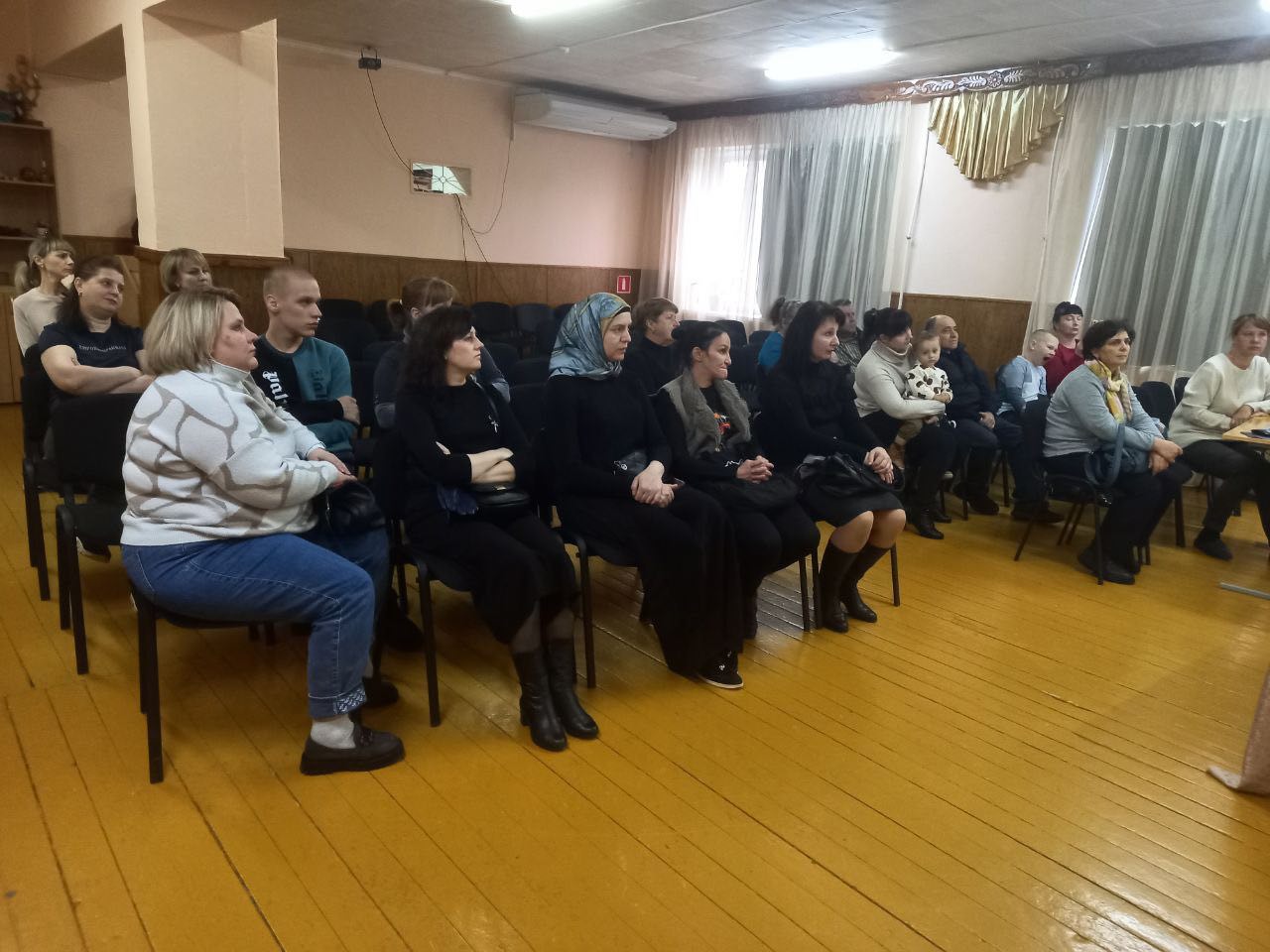 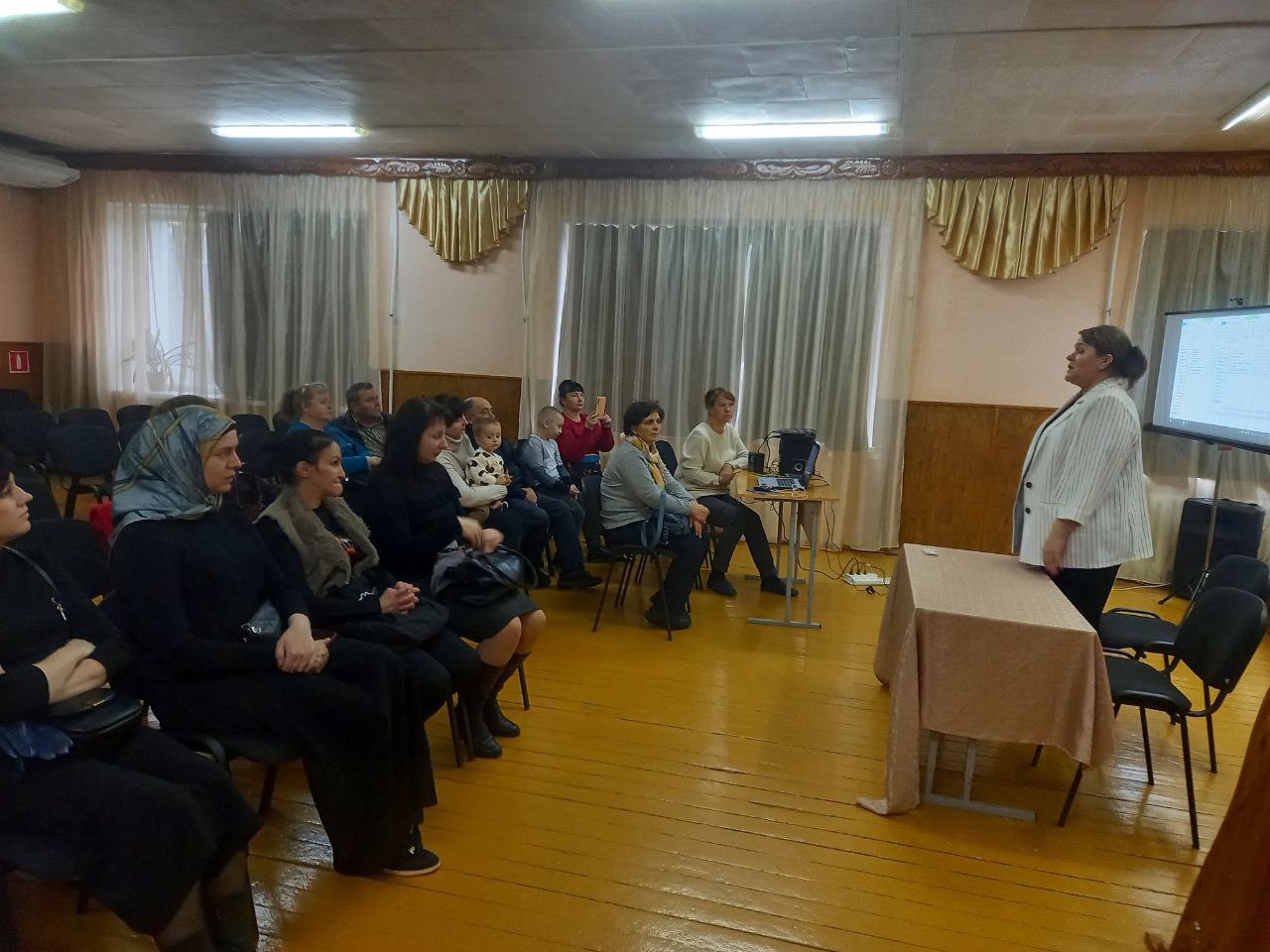 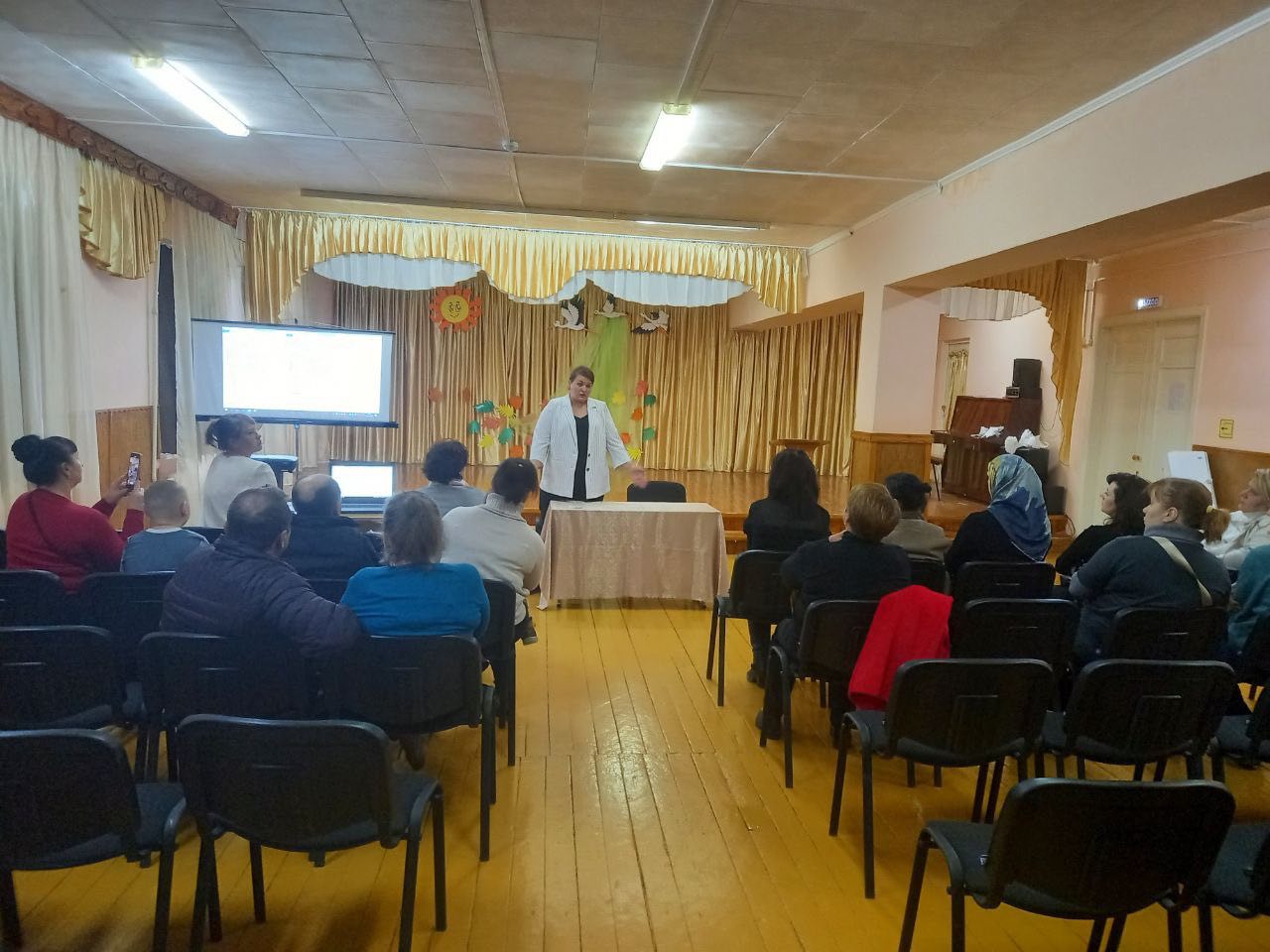 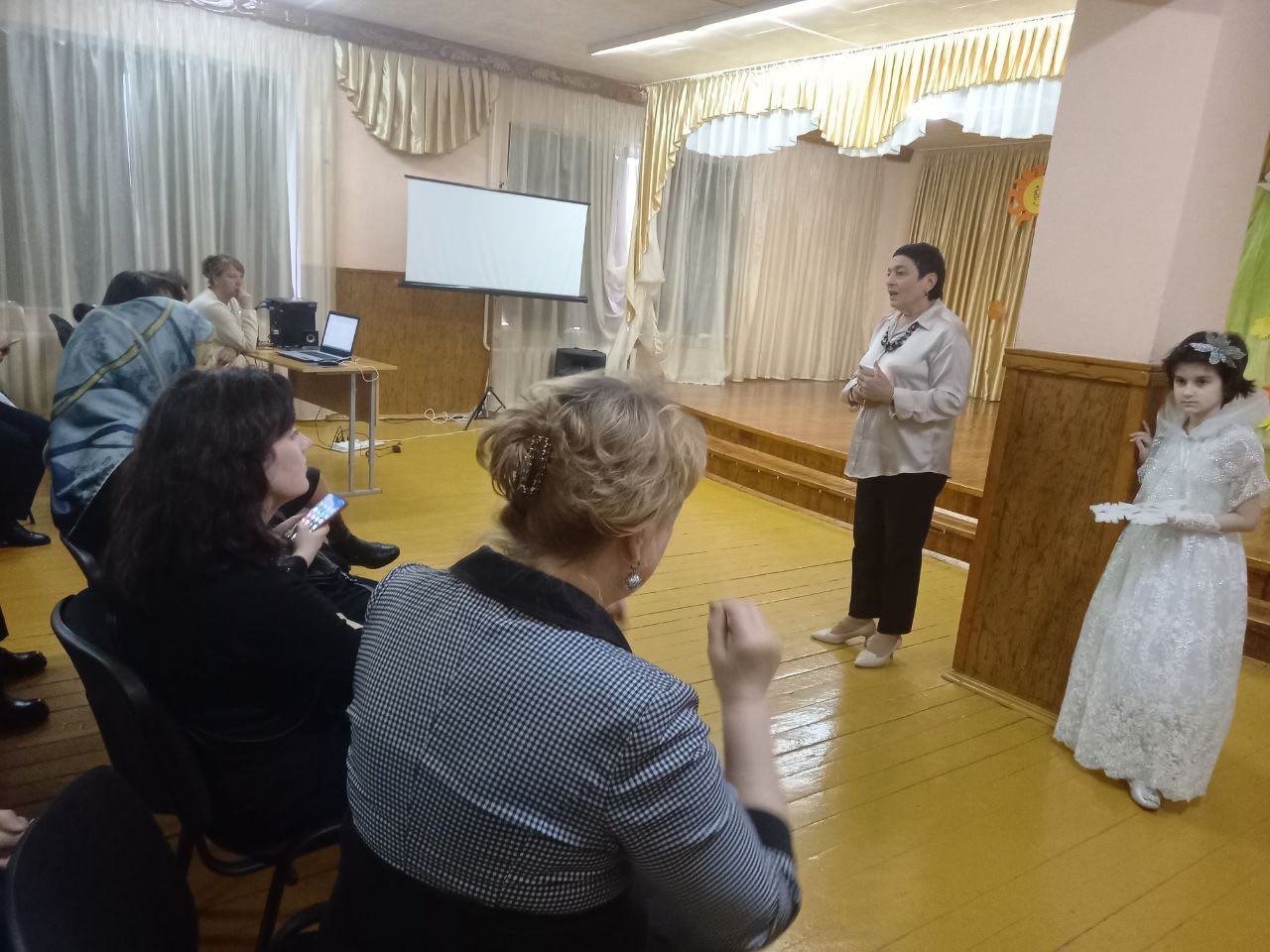 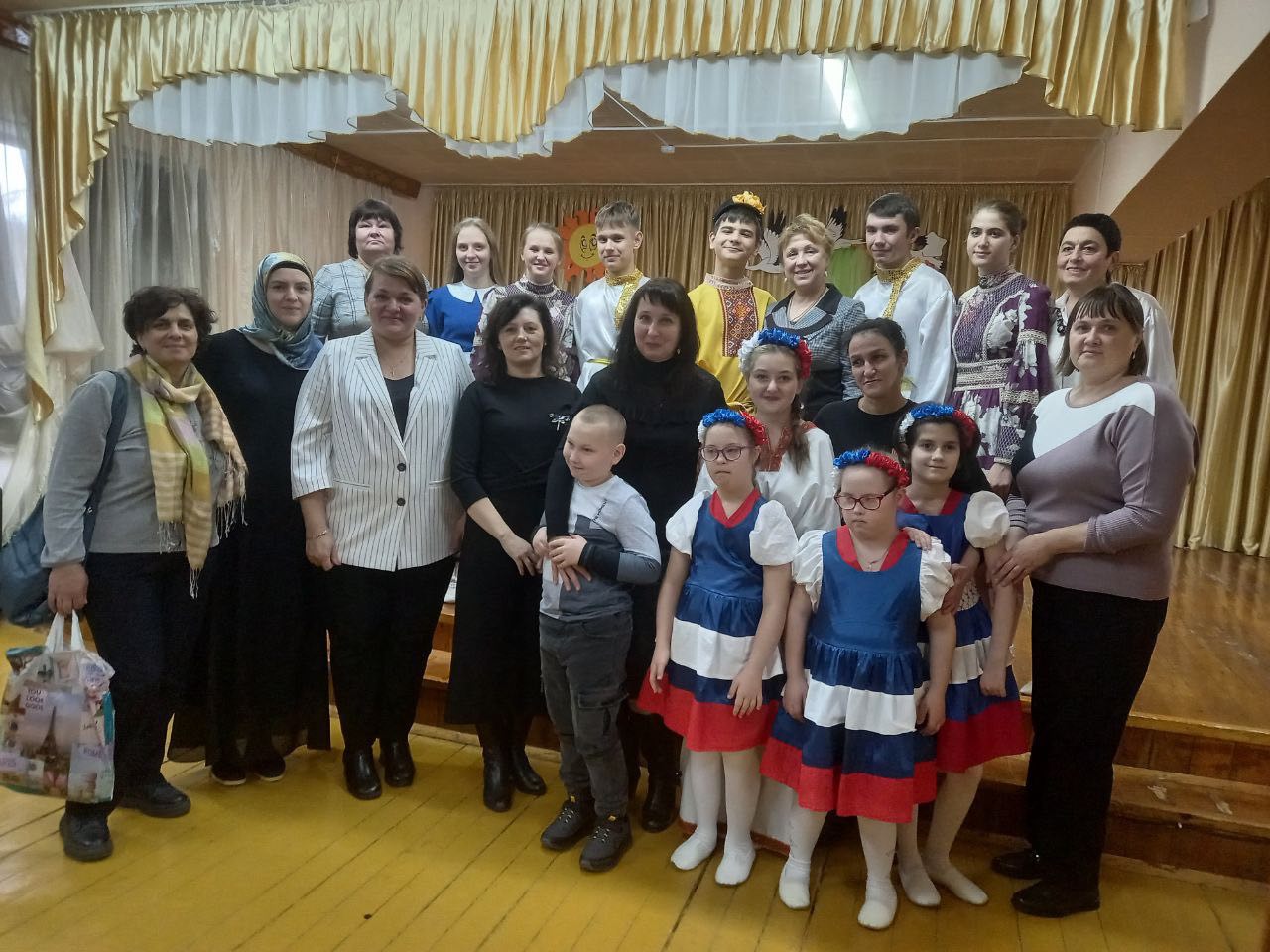 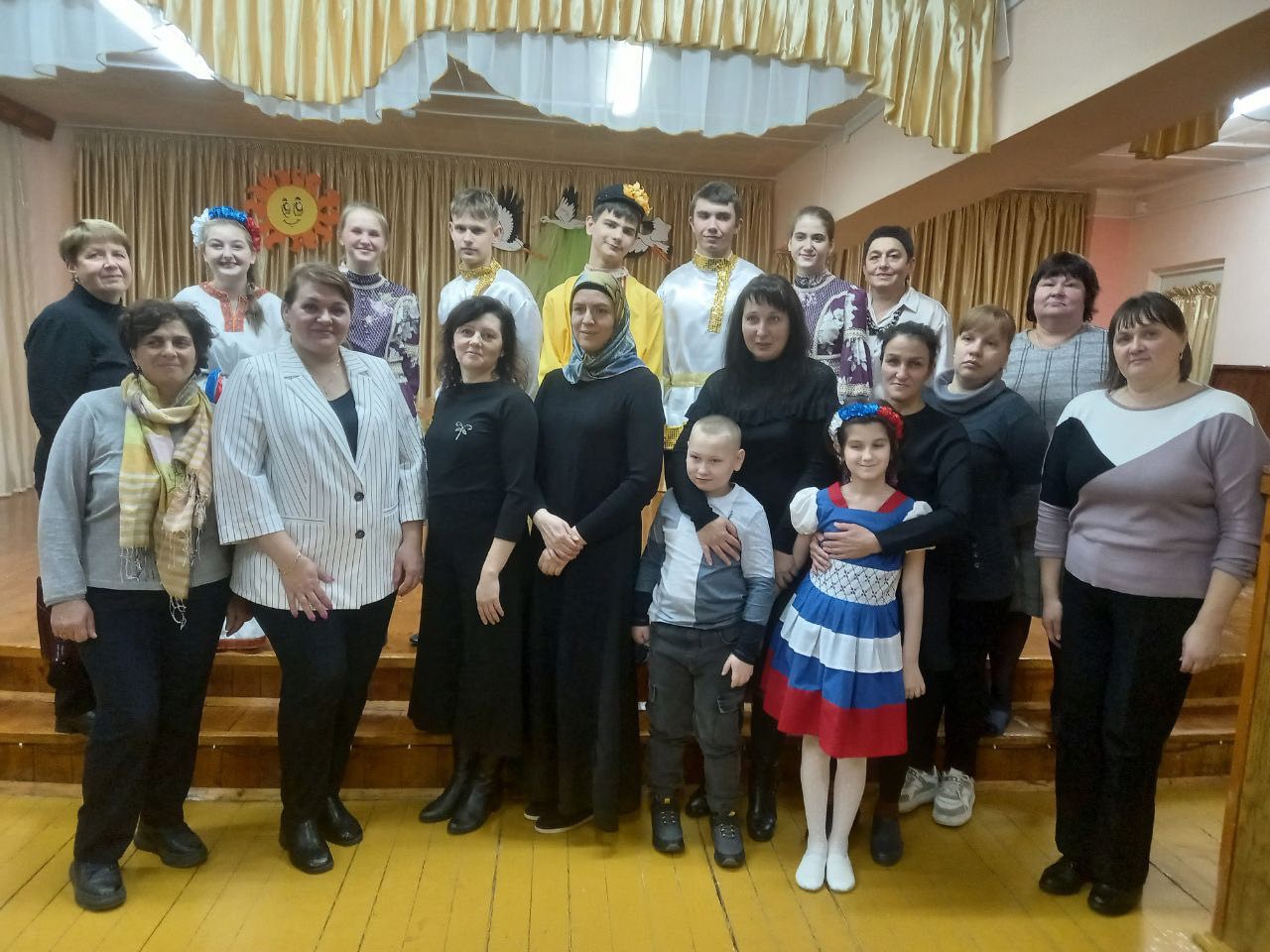 